Приложение 6к Порядку аккредитации и требованиям к экспертам в Системе сертификации на транспорте и в дорожном хозяйстве(абзац первый пункта 7.5.)Форма аттестата аккредитации эксперта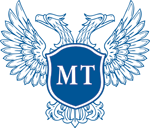 МИНИСТЕРСТВО ТРАНСПОРТА ДОНЕЦКОЙ НАРОДНОЙ РЕСПУБЛИКИСИСТЕМА СЕРТИФИКАЦИИДОНТРАНССЕРТАТТЕСТАТ АКРЕДИТАЦИИ ЭКСПЕРТАЗарегистрирован в Реестре							«____» ______________ _______ г.							за № ________________________							Действителен до							«____» ______________ _______ г.Настоящий аттестат удостоверяет что________________________________________________________________(фамилия)________________________________________________________________(имя)________________________________________________________________(отчество)соответствует требованиям Системы сертификации на транспорте и в дорожном хозяйстве, предъявляемым к экспертам, и аккредитован в качестве эксперта по _____________________________________________________ (наименование специализации)_______________________________________________________________________________________________________________________________Руководительоргана по аккредитации		____________  _______________________                                                                             (подпись)                  (инициалы, фамилия)			М.П.